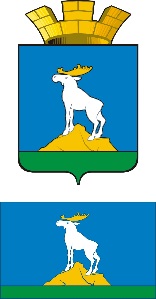 ГЛАВА НИЖНЕСЕРГИНСКОГО ГОРОДСКОГО ПОСЕЛЕНИЯПОСТАНОВЛЕНИЕ17.08.2018 г.               № 385г. Нижние Серги                Об утверждении порядка организации подготовки и обучения муниципальных служащих и работников муниципальных учрежденийподведомственных администрации Нижнесергинского городского поселения способам защиты и действиям в условиях совершения террористического акта или угрозы его совершения, а также минимизации морально-психологических последствий террористического акта Руководствуясь Федеральными законами от 06.10.2003 № 131-ФЗ "Об общих принципах организации местного самоуправления в Российской Федерации", от 06.03.2006 № 35-ФЗ "О противодействии терроризму", Постановлением Правительства Российской Федерации от 04.09.2003 N 547 "О подготовке населения в области защиты от чрезвычайных ситуаций природного и техногенного характера", Уставом Нижнесергинского городского поселения, пунктом 6.3 раздела IV протокола совместного заседания антитеррористической комиссии в Свердловской области и оперативного штаба в Свердловской области от 24.04.2018 № 2, в целях подготовки и обучения муниципальных служащих и работников муниципальных учреждений подведомственных администрации Нижнесергинского городского поселения способам защиты и действиям в условиях совершения террористического акта или угрозы его совершения, а также по минимизации морально-психологических последствий террористических актов,ПОСТАНОВЛЯЮ:1.  Утвердить Порядок организации подготовки и обучения муниципальных служащих и работников муниципальных учреждений подведомственных администрации Нижнесергинского городского поселения способам защиты и действиям в условиях совершения террористического акта или угрозы его совершения, а также по минимизации морально-психологических последствий террористического акта (прилагается).2. Опубликовать настоящее постановление путем размещения полного текста на официальном сайте Нижнесергинского городского поселения в сети «Интернет».3. Контроль исполнения настоящего постановления оставляю за собой.Глава Нижнесергинского городского поселения                                                                              А.М. ЧекасинУтвержден постановлением главы Нижнесергинского городского поселения от 17.08.2018 № 385Порядок организации подготовки и обучения муниципальных служащих и работников муниципальных учреждений подведомственных администрации Нижнесергинского городского поселения способам защиты и действиям в условиях совершения террористического акта или угрозы его совершения, а также по минимизации морально-психологических последствий террористического акта1. Настоящий Порядок регламентирует организацию подготовки и обучения муниципальных служащих администрации Нижнесергинского городского поселения (далее - муниципальные служащие) и работников муниципальных учреждений подведомственных администрации Нижнесергинского городского поселения (далее - работники муниципальных учреждений) способам защиты и действиям в условиях совершения террористического акта или угрозы его совершения, а также по минимизации морально-психологических последствий террористического акта.2. Подготовка и обучение муниципальных служащих и работников муниципальных учреждений осуществляется не реже одного раза в течение календарного года.3. Органом местного самоуправления, ответственным за организацию подготовки и обучения муниципальных служащих и работников муниципальных учреждений, является Администрация Нижнесергинского городского поселения далее – Администрация).4. Администрация может дополнительно в рамках своей компетенции организовывать в формах, установленных настоящим Порядком, подготовку и обучение муниципальных служащих, замещающих должности, а также работников муниципальных учреждений, учредителем которых является.5. Муниципальные учреждения могут дополнительно в рамках своей компетенции организовывать в формах, установленных настоящим Порядком, подготовку и обучение своих работников.6. Формами подготовки и обучения муниципальных служащих и работников муниципальных учреждений являются:1) проведение обучающих лекций, семинаров для муниципальных служащих и работников муниципальных учреждений о способах защиты и действиях в условиях совершения террористического акта или угрозы его совершения, а также по минимизации морально-психологических последствий террористического акта;2) изготовление справочных, методических, разъяснительных материалов (видео, печатных и др.) о способах защиты и действиях в условиях совершения террористического акта или угрозы его совершения, а также по минимизации морально-психологических последствий террористического акта и распространение указанных материалов среди муниципальных служащих, работников муниципальных учреждений в целях их самоподготовки;3) проведение тестирования по результатам обучающих лекций, семинаров, а также самоподготовки муниципальных служащих и работников муниципальных учреждений по вопросам о способах защиты и действиях в условиях совершения террористического акта или угрозы его совершения, а также по минимизации морально-психологических последствий террористического акта;4) отработка практических навыков действий в условиях совершения террористического акта или угрозы его совершения путем проведения соответствующих учений с участием муниципальных служащих, работников муниципальных учреждений.8. При планировании мероприятий по подготовке и обучению муниципальных служащих и работников муниципальных учреждений Администрация, муниципальные учреждения самостоятельно выбирают формы подготовки и обучения (сочетания этих форм) из установленных пунктом 6 настоящего Порядка. При этом должна быть соблюдена минимальная периодичность подготовки и обучения, установленная пунктом 2 настоящего Порядка.8. Способами реализации форм подготовки и обучения, установленных пунктом 6 настоящего Порядка, являются:1) самостоятельный - силами муниципальных служащих, работников муниципальных учреждений, в том числе прошедших подготовку по программам дополнительного профессионального образования в области антитеррористической деятельности;2) на возмездной основе - с привлечением специалистов научных, учебных, иных организаций, обладающих познаниями в области антитеррористической деятельности, в порядке, установленном законодательством о контрактной системе в сфере закупок товаров, работ, услуг для обеспечения государственных и муниципальных нужд;3) на безвозмездной основе - с привлечением (по согласованию) сотрудников территориальных органов Федеральной службы безопасности Российской Федерации, Министерства Российской Федерации по делам гражданской обороны, чрезвычайным ситуациям и ликвидации последствий стихийных бедствий, Министерства внутренних дел Российской Федерации, органов государственной власти Свердловской области.